PANDUAN RESMI DAFTAR ULANG ONLINE CALON MAHASISWA BARU PENS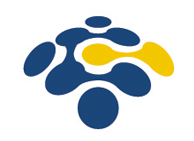 TEAM IT PENS :Surabaya, 24 Juni 2021-By WMY (Rev-2)PANDUAN DAFTAR ULANG ONLINE CALON MAHASISWA BARU PENSSkema Daftar Ulang Online PENSBUKA LAMAN http://pmb.pens.ac.id/daftarulang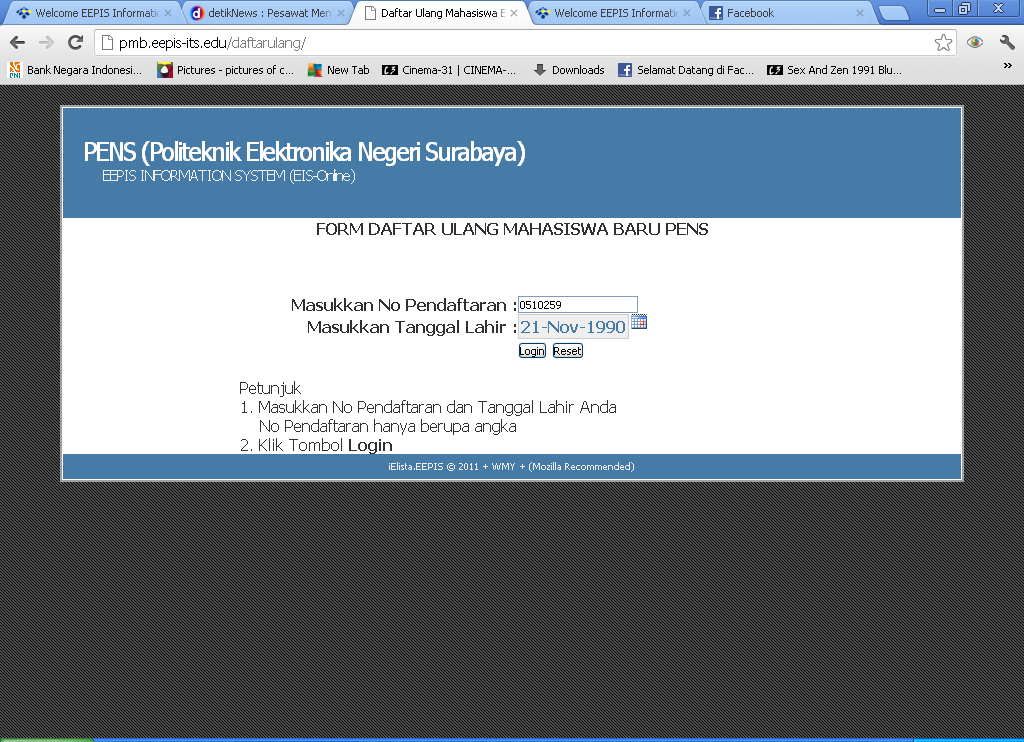 Masukkan No Pendaftaran dan Tanggal Lahir Anda kemudian Klik LoginKlik Kode Pembayaran Bank Mandiri 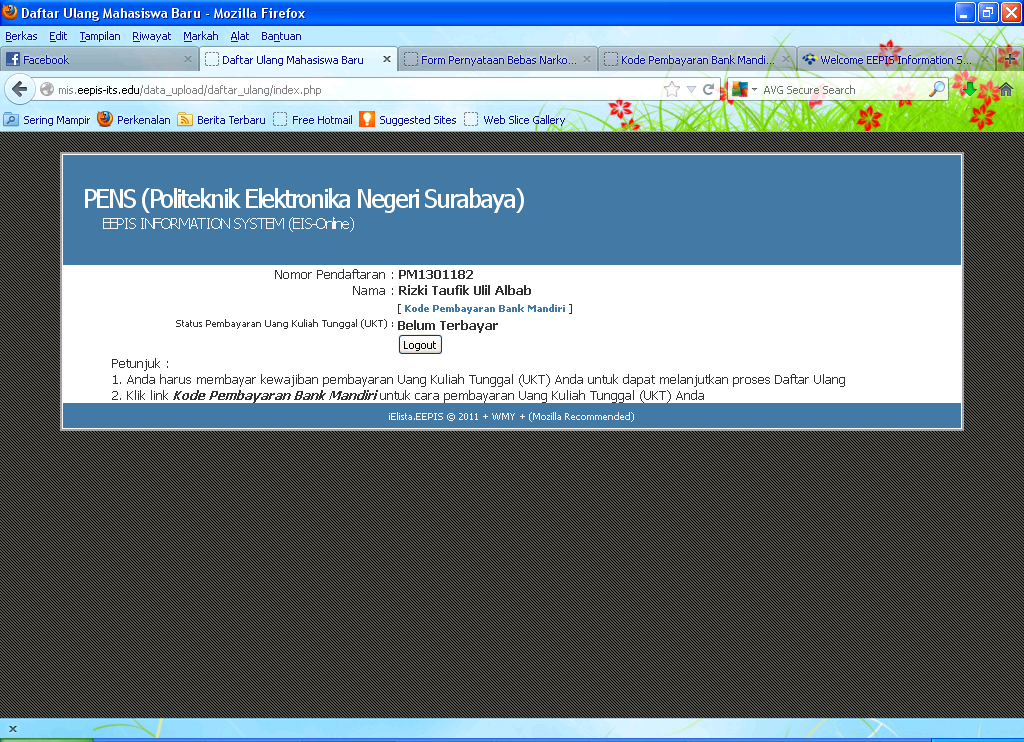 Anda akan mendapatkan informasi kode transaksi pembayaran Uang Kuliah Tunggal (UKT) Bank Mandiri, silahkan anda print informasi tersebut. Bayar biaya pendidikan anda melalui ATM, Internet Banking ataupun Teller Bank Mandiri Terdekat di seluruh Indonesia. 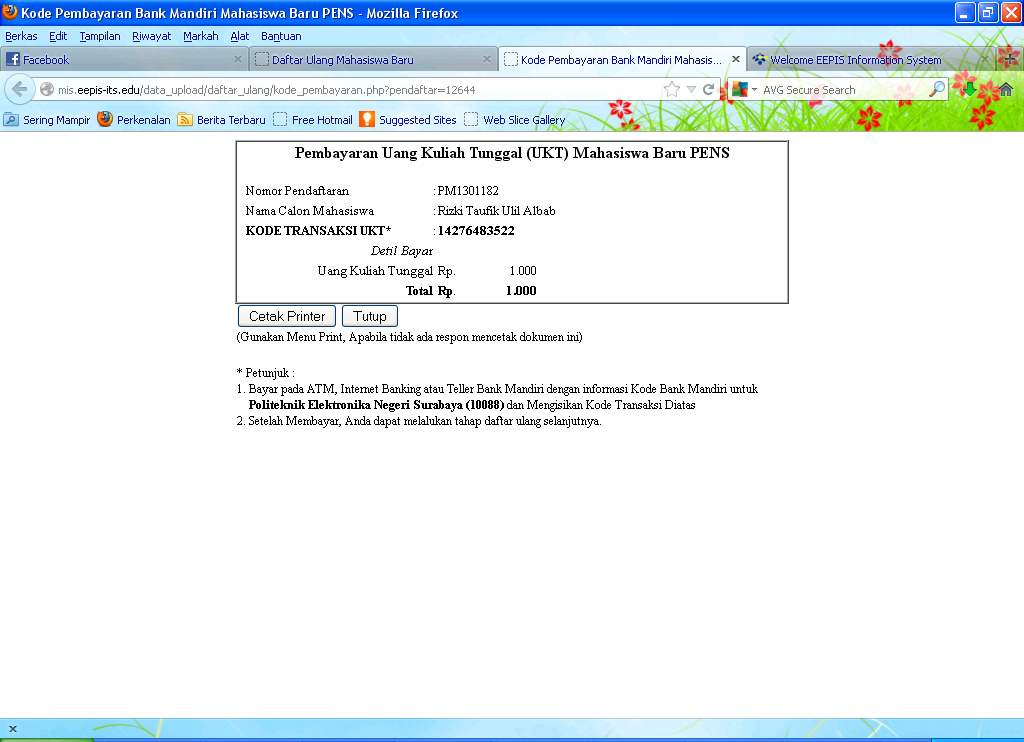 Bilamana anda sudah melunasi pembayaran UKT, maka login di site http://pmb.pens.ac.id/daftarulang, maka secara otomatis aplikasi menuju form Isian Data Mahasiswa Baru, Entri secara lengkap Biodata Pribadi Anda, Lalu klik tombol Simpan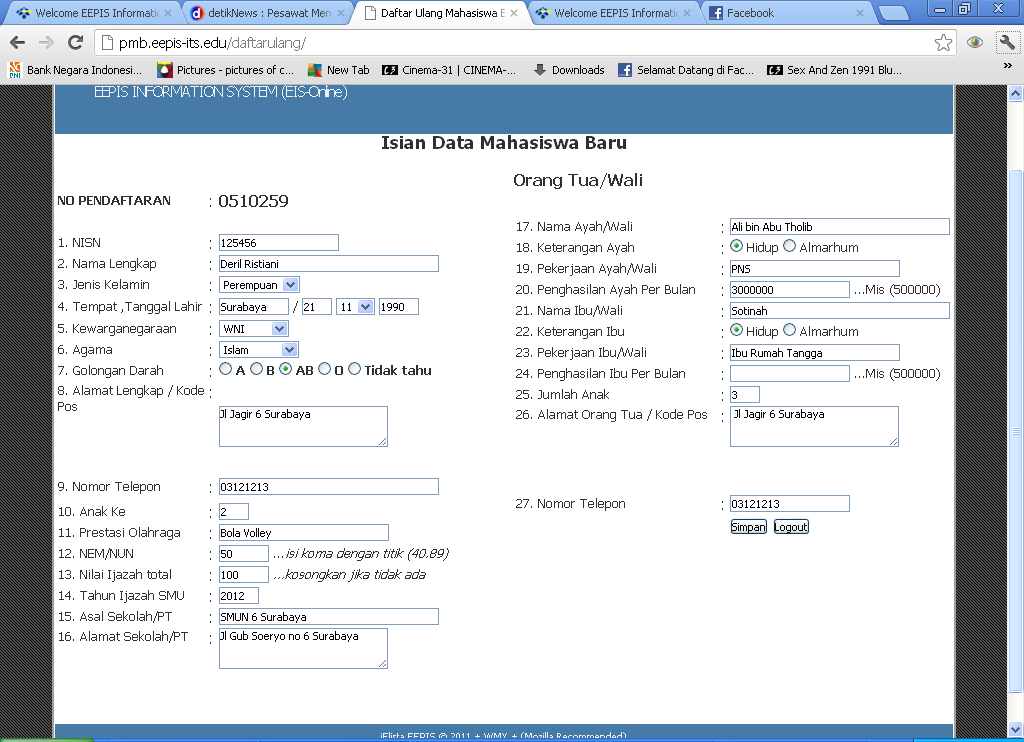 Lihat dan Cetak Form Biodata, Form Pernyataan Bebas Narkoba, Form Mentaati Peraturan, Form Pembuatan KTM dan Form Pernyataan Pembayaran, dengan klik masing-masing link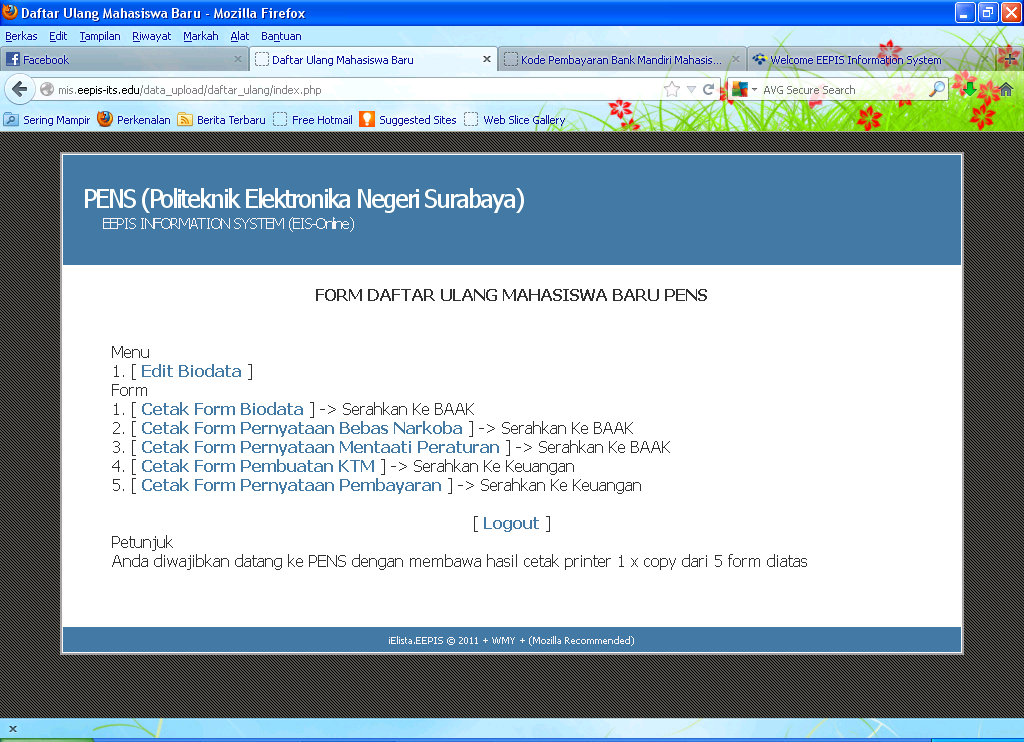 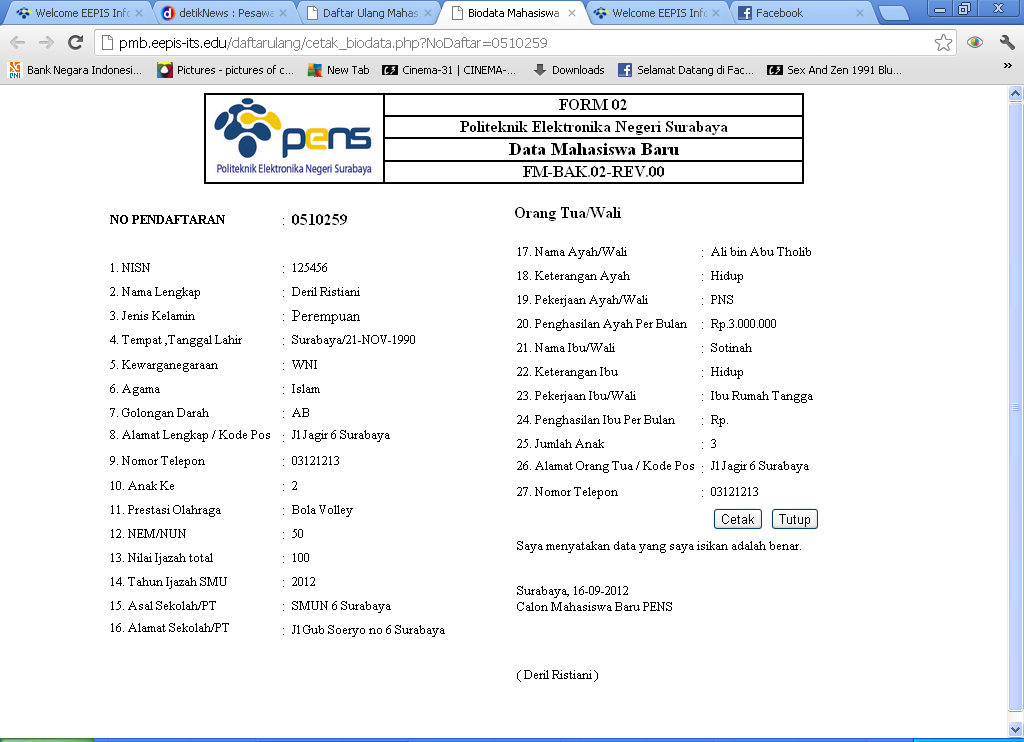 Contoh Form Biodata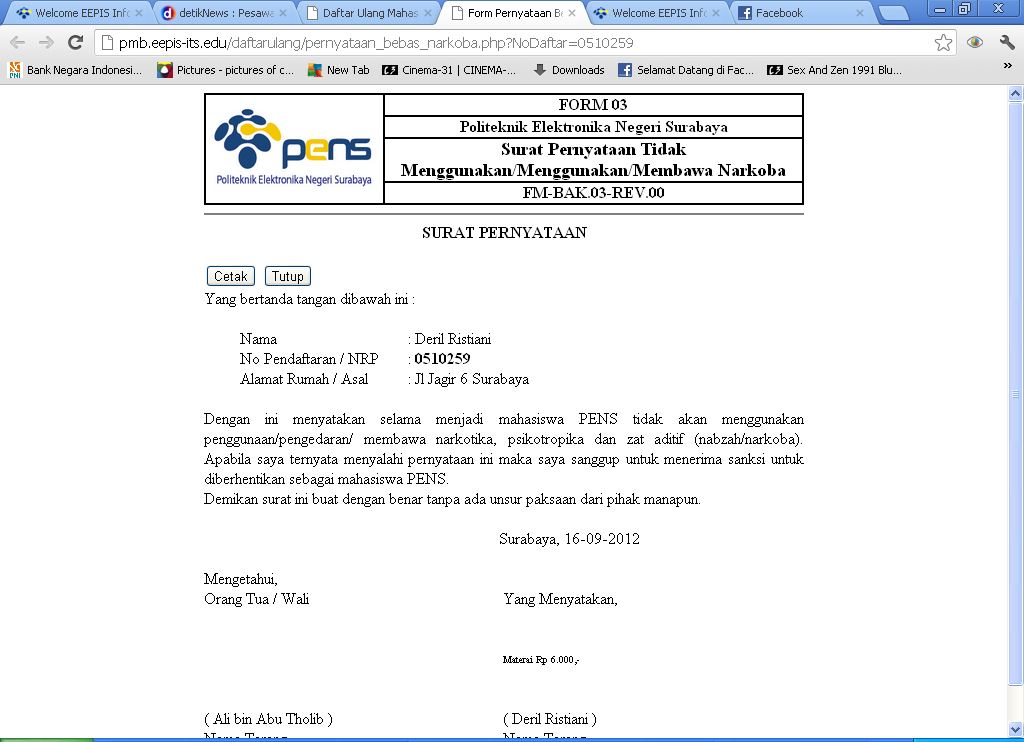 Contoh Form Pernyataan Bebas Narkoba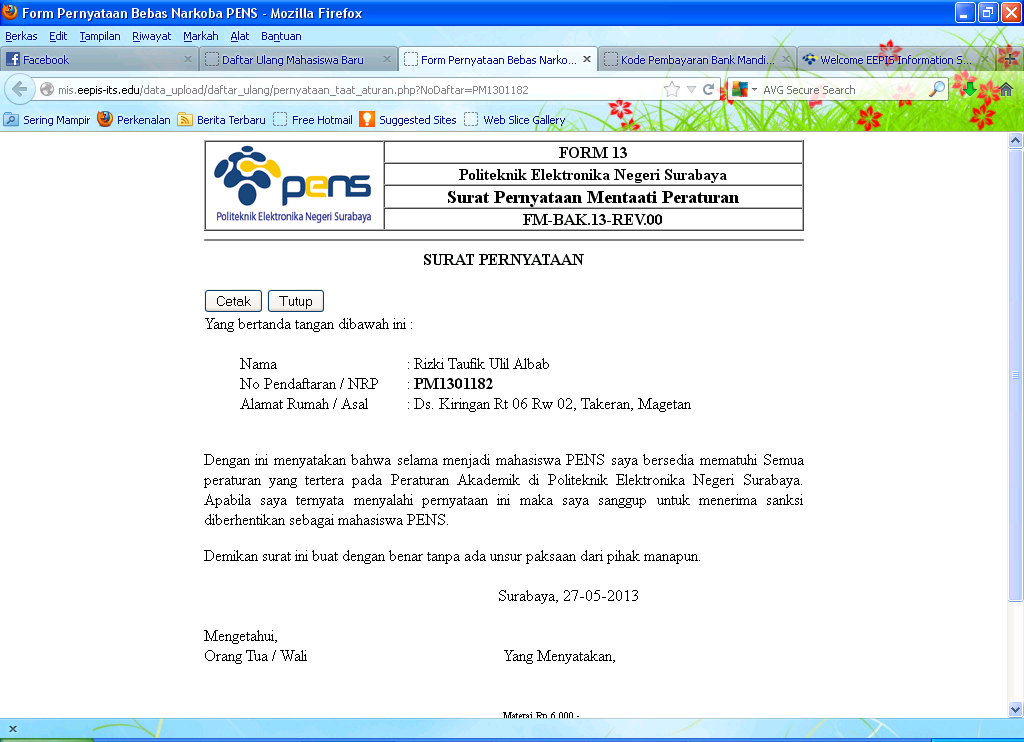 Contoh Form Pernyataan Mentaati Peraturan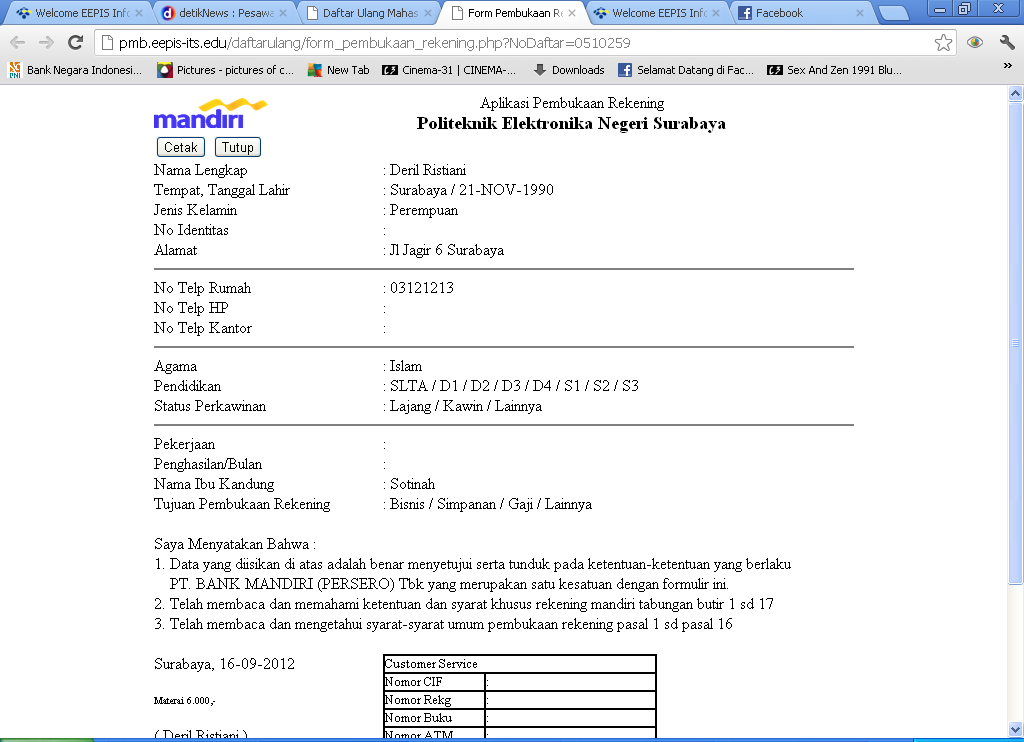 Contoh Form Pembuatan KTM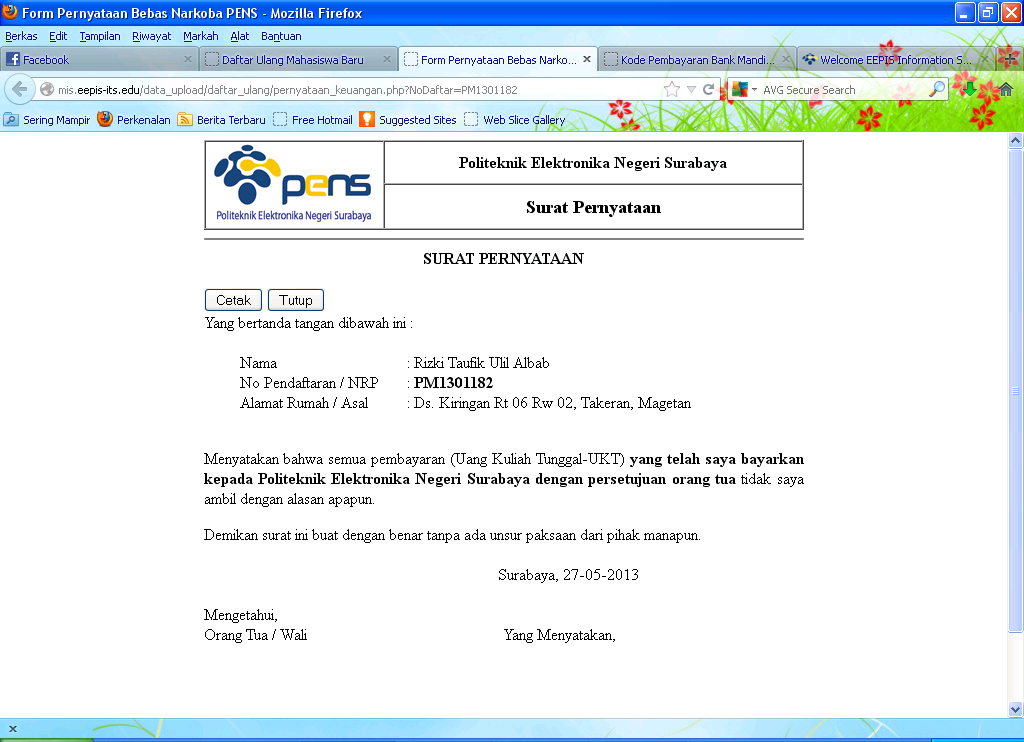 Contoh Form Pernyataan PembayaranSelesai Anda Menjadi Mahasiswa PENSDatang Ke BAAK PENS sesuai pengumuman untuk penyerahan berkasApabila kesulitan, silahkan hubungi BAAK PENS atau email ke eis@pens.ac.id